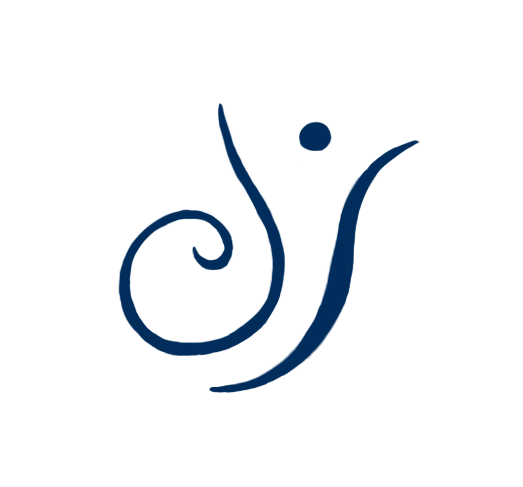 Association ART TERRE DANSE Rio Abierto : Mouvement et TransformationArt du chi : Tai chi Quan / Qi Gong / Méditation Cours 2019-2020Bulletin d'inscription Prénom :………………………………………………..Nom :…………….…………………………………………………………........Adresse :...............................................................................................................................................Code postal :…………………………….Ville :……………………..…..………………………………………………………….........Téléphone portable:…………………………………………………....…………………………………………………………..........E-mail :…………………………………………………………………………………………………………………………........……......Âge:………………………Profession  :...........................................................................................................□ J’adhère à l’association Art Terre Danse pour la saison 2019 – 2020 (valable du 1er septembre 2019 au 31 aout 2020), en ayant pris connaissance du règlement intérieur de l’association.NB : Nous attirons votre attention sur l’engagement que représente votre inscription à un ou plusieurs cours.L’association ne procède à aucun remboursement (hors raisons médicales précisées dans le règlement intérieur).□ 20€  à l’année	(je précise le jour et le créneau horaire) :Je m’inscris : Pour le mouvement vital expressif – Système Rio Abierto : □ lundi 18h-19h15Pour le cercle de rencontre de soi – Système Rio Abierto :□ lundi 18h- 19h15 (hebdomadaire) et 19h15- 20h30 (bis-mensuel, début le 16/09)Pour le cours de Tai chi Chuan/ Qi Gong/ méditation – L’Art du chi :□ lundi 19h15- 20h30 (bis-mensuel, début le 09/09)Pour les stages Rio Abierto:□ 28 et 29 septembre 2019 : L’été, le cœur, le rythme de la joie ! □  9 et 10 novembre 2019 : L'Automne, fermeté et gratitude pour mes récoltes !      □ 18 et 19 janvier 2020 : Hiver, intériorité, tristesse et beauté. La vie dans mon cocon      □ 21 et 22 mars 2020 : Printemps, la colère positive et la force de renaitre !          □  13 et 14 juin 2020 : La mission du cœur !TARIFS RIO ABIERTO à l’année  Veuillez entourer votre choix dans le tableau !Je suis sur un tarif :    □ Soutien       □  Normal           □   Réduit        □      étudiantTARIF ART DU CHI à l’annéeLundi 19h30 -20h45 bis-mensuel Tarif cours 1h15: 160 Euros
Montant total :   ............   euros                Nb de chèques :  …………   (à l'ordre de :  Association Art Terre Danse)Fait à :…………....…....Le	Signature :Association Art Terre Danse, loi 1901, adresse correspondance/ siège social : 70, chemin du Montellier 69390 CHARLYTél. : 06 70 56 83 30. Mail : arterredanse@gmail.com site : ivolademange.com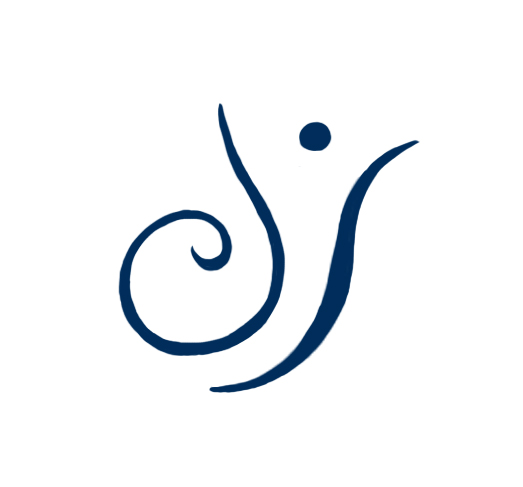 AssociationArt Terre DanseSaison 2018 - 2019 -Règlement intérieur-PublicUne bonne condition physique et psychique est favorable à la pratique des activités proposées par l’association Art Terre Danse, à savoir le système du Rio Abierto. Dans tous les cas, le pratiquant respectera ses limites propres.Un certificat médical est nécessaire, dès le début de l’activité, dans les cas suivants :en cas de problème médical connu, il est également demandé à l’adhérent d’en informer l’enseignantpour les personnes de plus de 65 ans.Les mineurs fourniront une autorisation parentale.Adhésion - Rappel art. 6 des statuts.Pour faire partie de l’association, il faut souscrire une demande d’adhésion puis s’être acquitté de celle-ci. L’adhésion donne accès aux cours organisés par l’association.Elle donne droit de vote aux assemblées générales ordinaires et extraordinaires, ainsi qu’à l’élection des membres du bureau lors du renouvellement.AssurancePour ses activités, ATD souscrit un contrat multi garanties activités sociales associations auprès de la Macif (n° 3507265D).Ce contrat garantit les conséquences pécuniaires de la responsabilité civile que l’assuré peut encourir à l’égard des tiers pour les dommages corporels, matériels et immatériels consécutifs qu’ils ont subis.L’adhérent peut compléter sa couverture par une assurance « individuelle accident » (pour les blessures subies sans responsabilité de tiers engagée). Informez-vous auprès de l’enseignant, ou d’un membre du bureau.RèglementTous les règlements par chèques se font à l’ordre de « association Art Terre Danse » : l’adhésion, la licence, les cours, les supports pédagogiques, les stages,…CoursLa saison de cours d’ Art Terre Danse est fonction du planning des enseignants.Elle s’étale généralement de septembre à juin, comprend 32 semaines de cours et tente de suivre le planning des vacances scolaires. Le calendrier est basé sur 34 semaines de cours afin de prévoir deux absences possibles de l’enseignant et des adhérents.Annulation, report, remboursementEn cas d’impossibilité pour l’enseignant d’assurer les cours, celui-ci pourra se faire remplacer par un autre enseignant ou un élève avancé ; à défaut le cours sera reporté. Dans l’impossibilité de le(s) reporter ils seront annulés, sans remboursement dans la limite de 4 cours par saison s’ils sont annulés pour raison de santé. Au-delà de 4 cours, les cours annulés sont remboursés au prorata.Pour l'adhérent, au delà de 3 mois d’absences pour raison médicale (12 semaines de cours manqués) l’élève pourra être remboursé au prorata des cours manqués sur présentation d’un certificat médical justifiant son incapacité à la pratique sur la période mentionnée.En dehors de ces raisons, l’association ne procède à aucun remboursement.Association Art Terre Danse, loi 1901, adresse correspondance/ siège social : 70, chemin du Montellier 69390 CHARLYTél. : 06 70 56 83 30. Mail : arterredanse@gmail.com site : ivolademange.comTARIFSCOURS1 cours de MVE  ( 1h15 )MVE + Cercle de Rencontre de SoiTarif pour 1 stageTarif Soutien475 €680 €Entre 100 € et 130 €Tarif Normal390 €590 €85 €Tarif Réduit330 €490  €60 €Tarif étudiant-26 ans200 €380 €50 €